Decide whether the following facts are true or false.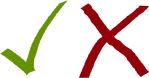 ​1. Stock cubes an example of a standard component.2.​ An advantage of standard components is that they save time and effort.3.​ Standard components are mass brought and produced ingredients in food products.​4.​ Standard components cause inconsistency in products.5.​ An advantage to standard components is that you need a lot less storage space.​6.​ A disadvantage of standard components is that you need more specialist equipment.7.​ Standard components are only used by factories.8.​ Corn is a good example of a standard component.9.​ A disadvantage of standard components is the reliability of depending on another company.10.​ Standard components are almost never used by big companies.